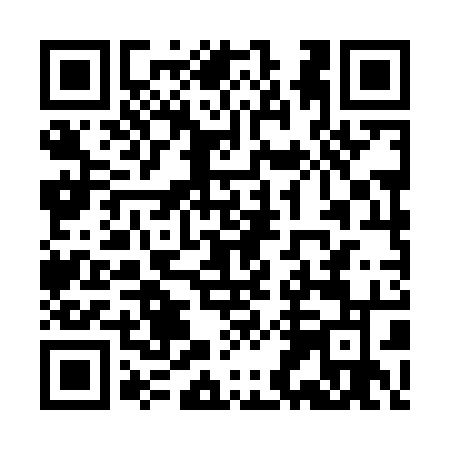 Ramadan times for Freistadt, AustriaMon 11 Mar 2024 - Wed 10 Apr 2024High Latitude Method: Angle Based RulePrayer Calculation Method: Muslim World LeagueAsar Calculation Method: ShafiPrayer times provided by https://www.salahtimes.comDateDayFajrSuhurSunriseDhuhrAsrIftarMaghribIsha11Mon4:384:386:2312:123:226:026:027:4012Tue4:364:366:2112:123:236:036:037:4213Wed4:344:346:1912:113:246:056:057:4314Thu4:324:326:1712:113:256:066:067:4515Fri4:304:306:1512:113:266:086:087:4716Sat4:274:276:1312:113:276:096:097:4817Sun4:254:256:1012:103:286:116:117:5018Mon4:234:236:0812:103:286:126:127:5219Tue4:204:206:0612:103:296:146:147:5320Wed4:184:186:0412:093:306:156:157:5521Thu4:164:166:0212:093:316:176:177:5722Fri4:134:136:0012:093:326:186:187:5923Sat4:114:115:5812:083:336:206:208:0024Sun4:094:095:5612:083:346:216:218:0225Mon4:064:065:5412:083:346:236:238:0426Tue4:044:045:5212:083:356:246:248:0627Wed4:024:025:5012:073:366:266:268:0728Thu3:593:595:4812:073:376:276:278:0929Fri3:573:575:4512:073:386:296:298:1130Sat3:543:545:4312:063:386:306:308:1331Sun4:524:526:411:064:397:327:329:151Mon4:494:496:391:064:407:337:339:162Tue4:474:476:371:054:417:357:359:183Wed4:444:446:351:054:417:367:369:204Thu4:424:426:331:054:427:377:379:225Fri4:394:396:311:054:437:397:399:246Sat4:374:376:291:044:447:407:409:267Sun4:344:346:271:044:447:427:429:288Mon4:324:326:251:044:457:437:439:309Tue4:294:296:231:034:467:457:459:3210Wed4:264:266:211:034:467:467:469:34